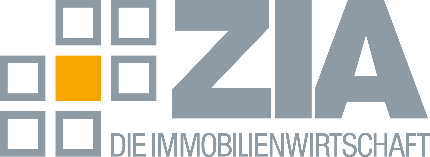 PressemitteilungJetzt steht es fest: Speedbonus für Vermieter bei Heizungstausch fällt weg – Kanzlerversprechen wird nicht eingelöst Berlin, 18.10.2023 – In einem Gespräch mit dem Bundeswirtschaftsministerium wurde jetzt klargestellt: Der Speedbonus für den Einbau von Wärmepumpen wird für Vermieterinnen und Vermieter vollständig gestrichen. Damit entfällt ein großes Plus des Wohngipfels mit dem Bundeskanzler. ZIA-Präsident Andreas Mattner erklärt dazu: „Dann wird der Heizungstausch für viele Unternehmen wirtschaftlich schlicht nicht leistbar sein. Bleibt dies das letzte Wort, dann muss der Zwang für diese Maßnahmen entfallen, denn Klimaschutz ist eine gesellschaftliche Aufgabe, die Wohnungsunternehmen nicht finanzieren und Mieter durch höhere Mieten nicht stemmen können. Ich fordere die Bundesregierung auf, das klarzustellen und nicht im Nebel zu lassen.“---Der ZIA
Der Zentrale Immobilien Ausschuss e.V. (ZIA) ist der Spitzenverband der Immobilienwirtschaft. Er spricht durch seine Mitglieder, darunter 33 Verbände, für rund 37.000 Unternehmen der Branche entlang der gesamten Wertschöpfungskette. Der ZIA gibt der Immobilienwirtschaft in ihrer ganzen Vielfalt eine umfassende und einheitliche Interessenvertretung, die ihrer Bedeutung für die Volkswirtschaft entspricht. Als Unternehmer- und Verbändeverband verleiht er der gesamten Immobilienwirtschaft eine Stimme auf nationaler und europäischer Ebene – und im Bundesverband der deutschen Industrie (BDI). Präsident des Verbandes ist Dr. Andreas Mattner.Kontakt ZIA Zentraler Immobilien Ausschuss e.V. Leipziger Platz 9 10117 Berlin Tel.: 030/20 21 585 17E-Mail: presse@zia-deutschland.de  Internet: www.zia-deutschland.de